平成27年10月1日公益財団法人ヨネックススポーツ振興財団理事長　米山 勉　殿青少年スポーツ振興に関する助成金交付申請書平成２８年度　前期・後期（○印を付けてください）助成金の交付を受けたいので、関係書類を添えて下記の通り申請します。記１．申請団体助成事業３．助成事業収支予算書（案）　※別紙参照不可、必ず概要を記入　　　　　金額単位：円※その他経費が多い場合は別紙をつけてください。連絡担当者※申請書類上の個人情報は、助成金審査及び審査結果の連絡に使用し、その他の目的に使用されることはありません。　また、助成団体に決定した場合、当財団関連の印刷物・ホームページ等で団体名・事業名を公表する場合があります。平成　　年　　月　　日公益財団法人ヨネックススポーツ振興財団理事長　米山 勉　殿青少年スポーツ振興に関する助成金交付申請書平成２８年度　前期・後期（○印を付けてください）助成金の交付を受けたいので、関係書類を添えて下記の通り申請します。記１．申請団体２．助成事業３．助成事業収支予算書（案）　※別紙参照不可、必ず概要を記入　　　　　金額単位：円※その他経費が多い場合は別紙をつけてください。４．連絡担当者※申請書類上の個人情報は、助成金審査及び審査結果の連絡に使用し、その他の目的に使用されることはありません。　また、助成団体に決定した場合、当財団関連の印刷物・ホームページ等で団体名・事業名を公表する場合があります。団体名公益財団法人ヨネックススポーツ振興財団代表者理事長　米山 勉　　　　　　　　　　　　　（団体印）住所〒113-8543東京都文京区湯島3-23-13　ヨネックス株式会社内HP URLhttp://www.yonexsports-f.or.jp/index.html事業の名称第13回ジュニアテニス教室事業の内容（別紙参照のみは不可、必ず概要を記入）中学生を対象にテニスの基礎技術の習得を目的としたスポーツ教室を開催します。100名の参加を計画しており、講師は契約プロの他、著名な講師を招いて実施する予定です。昨年度は80名の参加実績でしたが、今年度はさらに参加者を増やせるよう、学校関係者とも連携を強化し教室の案内を行います。実施時期平成28年　7月　28日～平成　　年　　月　　日（事業日数　　1　日）実施場所文京区内テニスコート経費総額５００，０００　円　交付申請額２５０，０００　円　収入予算費　　目(例)金　　額備　　考収入予算①参加費１５０，０００収入予算②団体自己資金１００，０００収入予算③補助金（官公署）収入予算④協賛金（含広告料）収入予算収入予算収入予算当財団助成金２５０，０００収入予算合　　計５００，０００支出予算費　　目(例)事業の経費内訳(円)内、助成金使用予定明細支出予算①会場設営費７０，０００７０，０００支出予算②消耗品費１００，０００１００，０００支出予算③印刷製本費５０，０００支出予算④通信運搬費１０，０００支出予算⑤スポーツ用具費１００，０００８０，０００支出予算⑥講師等への謝礼１５０，０００支出予算⑦交通費２０，０００支出予算支出予算支出予算支出予算支出予算支出予算合　　計５００，０００２５０，０００団体での役職名団体での役職名事務局連絡先ＴＥＬ03-3839-7195ＦＡＸＦＡＸ03-3839-719603-3839-7196連絡先Ｅ-mailzaidan@yonex.co.jpzaidan@yonex.co.jpzaidan@yonex.co.jpzaidan@yonex.co.jpzaidan@yonex.co.jp添付資料□に✓を付けて下さい　※ホームページ等に掲載がある場合は省略可履歴事項全部証明書写しまたは定款・規約（必須）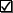 前年度事業報告・決算報告書（必須）　前回事業パンフレット等□その他（　　　　　　　　　　　　　　　　　　　　　　　　　　　　　　）□に✓を付けて下さい　※ホームページ等に掲載がある場合は省略可履歴事項全部証明書写しまたは定款・規約（必須）前年度事業報告・決算報告書（必須）　前回事業パンフレット等□その他（　　　　　　　　　　　　　　　　　　　　　　　　　　　　　　）□に✓を付けて下さい　※ホームページ等に掲載がある場合は省略可履歴事項全部証明書写しまたは定款・規約（必須）前年度事業報告・決算報告書（必須）　前回事業パンフレット等□その他（　　　　　　　　　　　　　　　　　　　　　　　　　　　　　　）□に✓を付けて下さい　※ホームページ等に掲載がある場合は省略可履歴事項全部証明書写しまたは定款・規約（必須）前年度事業報告・決算報告書（必須）　前回事業パンフレット等□その他（　　　　　　　　　　　　　　　　　　　　　　　　　　　　　　）□に✓を付けて下さい　※ホームページ等に掲載がある場合は省略可履歴事項全部証明書写しまたは定款・規約（必須）前年度事業報告・決算報告書（必須）　前回事業パンフレット等□その他（　　　　　　　　　　　　　　　　　　　　　　　　　　　　　　）□に✓を付けて下さい　※ホームページ等に掲載がある場合は省略可履歴事項全部証明書写しまたは定款・規約（必須）前年度事業報告・決算報告書（必須）　前回事業パンフレット等□その他（　　　　　　　　　　　　　　　　　　　　　　　　　　　　　　）団体名代表者（団体印）　　　　　　　　　　　　　　　　　　　　　　　　　　　　　　　　　　　　　　　　　　　　　　　　　　　　　　　　　　　　　　　　　　　　　　　住所〒HP URLhttp://事業の名称事業の内容（別紙参照のみは不可、必ず概要を記入）実施時期平成　　年　　月　　日～平成　　年　　月　　日（事業日数　　　　日）実施場所経費総額円交付申請額円収入予算費　　目金　　額備　　考収入予算収入予算収入予算収入予算収入予算収入予算収入予算当財団助成金収入予算合　　計支出予算費　　目事業の経費内訳(円)内、助成金使用予定明細支出予算支出予算支出予算支出予算支出予算支出予算支出予算支出予算支出予算支出予算支出予算支出予算支出予算合　　計団体での役職名団体での役職名連絡先ＴＥＬＦＡＸＦＡＸ連絡先Ｅ-mail添付資料□に✓を付けて下さい　※ホームページ等に掲載がある場合は省略可□履歴事項全部証明書写しまたは定款・規約（必須）□前年度事業報告・決算報告書（必須）　□前回事業パンフレット等□その他（　　　　　　　　　　　　　　　　　　　　　　　　　　　　　　）□に✓を付けて下さい　※ホームページ等に掲載がある場合は省略可□履歴事項全部証明書写しまたは定款・規約（必須）□前年度事業報告・決算報告書（必須）　□前回事業パンフレット等□その他（　　　　　　　　　　　　　　　　　　　　　　　　　　　　　　）□に✓を付けて下さい　※ホームページ等に掲載がある場合は省略可□履歴事項全部証明書写しまたは定款・規約（必須）□前年度事業報告・決算報告書（必須）　□前回事業パンフレット等□その他（　　　　　　　　　　　　　　　　　　　　　　　　　　　　　　）□に✓を付けて下さい　※ホームページ等に掲載がある場合は省略可□履歴事項全部証明書写しまたは定款・規約（必須）□前年度事業報告・決算報告書（必須）　□前回事業パンフレット等□その他（　　　　　　　　　　　　　　　　　　　　　　　　　　　　　　）□に✓を付けて下さい　※ホームページ等に掲載がある場合は省略可□履歴事項全部証明書写しまたは定款・規約（必須）□前年度事業報告・決算報告書（必須）　□前回事業パンフレット等□その他（　　　　　　　　　　　　　　　　　　　　　　　　　　　　　　）□に✓を付けて下さい　※ホームページ等に掲載がある場合は省略可□履歴事項全部証明書写しまたは定款・規約（必須）□前年度事業報告・決算報告書（必須）　□前回事業パンフレット等□その他（　　　　　　　　　　　　　　　　　　　　　　　　　　　　　　）